                           Personal Training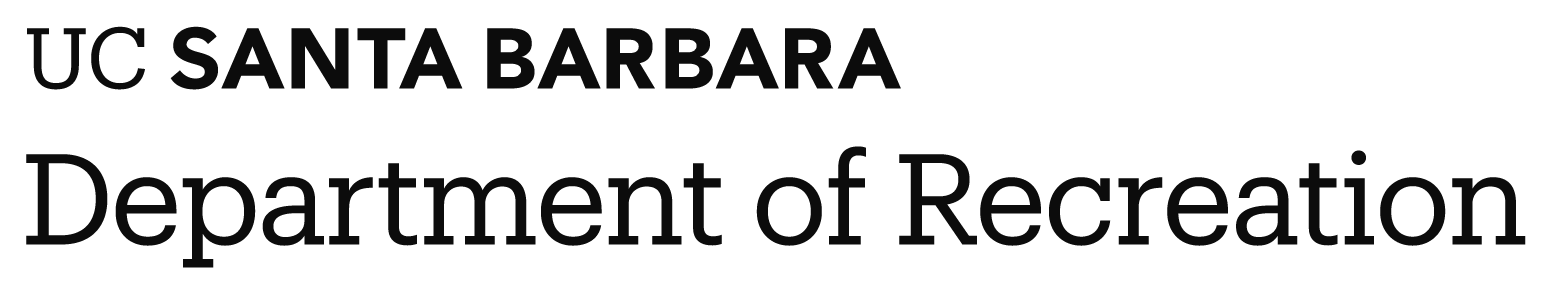 Registration Packet Client Name: ___________________________________________       Date: ______________Program Information and Policies Welcome to the UCSB Personal Training Program! 
We are delighted that you chose us as a part of your commitment to health and fitness. Our nationally accredited health, fitness, wellness, and performance professionals are ready to provide you with the necessary information and motivation to help you reach and maintain your personal fitness goals. The following information will provide you with important program policies and information. Payment Payment for sessions must be made in advance of meeting with your trainer. At the time of payment, you will receive a receipt that must be presented to your trainer. Please visit our Customer Service Center or call by phone to purchase session. Customer Service Center: 805-893-3738. Expiration Date All UCSB Recreational Services Health and Fitness sessions have an expiration date of 6-months from the date of purchase. After the expiration date, any remaining sessions will be invalid. Sessions can be “frozen” for medical purposes only and require medical documentation. “Frozen” sessions will be held for one year after which time any remaining sessions will become invalid. Cancellations In order to cancel or reschedule an appointment, you must contact your trainer at least 24 hours in advance of the scheduled appointment or you will be charged for that session. (NOTE: any exception to this policy will be made purely at the discretion of the trainer.) Similarly, if a trainer does not contact you at least 24 hours in advance to cancel or reschedule an appointment, you will receive a complimentary session. Tardiness All clients and trainers are required to be prompt. If a client arrives late, this time will be deducted from the session; alternatively, if a trainer arrives late, the amount of time will be added for an extended session. Please be advised that trainers are required to wait 15 minutes for a scheduled client, after which time the session is subject to cancellation and clients will be charged for a full session. Refunds and Credits UCSB Recreational Services Health and Fitness Assessments does not offer refunds or credits, so please be sure that our services will match your needs before committing through payment. If you find that your needs change once you have begun this program, please let us know; we are eager to find a way to accommodate you within our Gaucho Pulse Programs. Please fill out and return the following forms to your Personal Trainer on or before your first assessment.• Liability Waiver, Activity & Facility Waiver, Olympic Weightlifting Waiver (3 pages) • Informed Consent Waiver (1 page)
• Client Information Packet/Fitness Assessment (4 pages)
• Physical Readiness Questionnaire & Clarifications (2 Pages) University of California, Santa Barbara1	University of California, Santa Barbara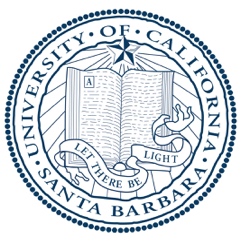 Waiver of Liability, Assumption of Risk & Indemnity AgreementElective/Voluntary Activities Waiver Recreation                                                            Personal TrainingDepartment                                                                                      Class/Activity Waiver: In consideration of being permitted to participate in any way in Personal Training hereinafter called “The Activity”, I, for myself, my heirs, personal representative or assigns, do hereby release, waive, discharge, and covenant not to sue The Regents of the University of California, its officers, employees, and agents from liability from any and all claims including the negligence of The Regents of the University of California, its officers, employees and agents, resulting in personal injury, accidents, or illnesses (including death) and property loss arising from, but not limited to, participation in The Activity. Assumption of Risks: Participation in The Activity carries with it certain inherent risks that cannot be eliminated regardless of the care taken to avoid injuries. The specific risks vary from one activity to an- other, but the risks range from 1) minor injuries such as scratches, bruises, and sprains 2) major injuries such as eye injury or loss of sight, joint or back injuries, heart attacks, and concussions 3) catastrophic injuries including paralysis and death. I have read the previous paragraphs and I know, understand, and appreciate these and other risks that are inherent in The Activity. I hereby assert that my participation is voluntary and that I knowingly assume all such risks. Indemnification and Hold Harmless: I also agree to INDEMNIFY AND HOLD The Regents of the University of California HARMLESS from any and all claims, actions, suits, procedures, costs, expenses, damages and liabilities, including attorney’s fees brought as a result of my involvement in The Activity and to reimburse them for any such expenses incurred. Severability: The undersigned further expressly agrees that the foregoing waiver and assumption of risks agreement is intended to be as broad and inclusive as is permitted by the law of the State of California and that if any portion thereof is held invalid, it is agreed that the balance shall, notwithstanding, continue in full legal force and effect. Acknowledgment of Understanding: I have read this waiver of liability, assumption of risk, and indemnity agreement, fully understand its terms, and understand that I am giving up substantial rights, including my right to sue. I acknowledge that I am signing the agreement freely and voluntarily, and intend by my signature to be a complete and unconditional release of all liability to the greatest extent allowed by law. Signature of Participant                                                   Print Name of Participant                                    Date                          Age (if Minor)Signature of Parent/Guardian of Participant if Minor     Print Name of Parent/Guardian of Participant if Minor        DateElective/Voluntary Activities Waiver – rev. 9/03                                          Risk Management, UC Santa Barbarahttp://www.riskmanagement.ucsb.edu2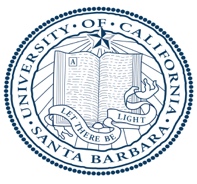 	University of California, Santa BarbaraWaiver of Liability, Assumption of Risk & Indemnity AgreementFacilities Use Waiver - RecreationRecreation                                                            Personal TrainingDepartment                                                                                      Class/Activity Waiver: In consideration of permission to use, today and all future dates, the property, facilities, staff, equipment and services of the Recreation Center, I, for myself, my heirs, personal representative or assigns, do hereby release, waive, discharge, and convenient not to sue The Regents of the University of California, its directors, officers, employees, and agents from liability from any and all claims , including negligence of the Recreation Center resulting in personal injury, accidents, or illness (including death), and property loss arising from, but not limited to, participation in activities, classes, observation, and use of facilities, premises, or equipment. Assumption of Risks: Physical activity, by its very nature, carries with it certain inherent risks that cannot be eliminated regardless of the care taken to avoid injuries. The Recreation Center has facilities for and provides activities such as weight lifting, running, aerobic activities, classes and sporting activities. Some of these involve strenuous exertions of strength using various muscle groups, some involve quick movements involving speed and change of direction, and other involve sustained physical activity which places stress on the cardiovascular system. The specific risks vary from one activity to another, but the risks range from 1) minor injuries such as scratches, bruises, and sprains 2) major injuries such as eye injury or loss of sight, joint or back injuries, heart attacks, and concussions 3) catastrophic injuries including paralysis and death. I have read the previous paragraphs and I know, understand, and appreciate these and other risks that are inherent in the activities made possible by the Recreation Center. I hereby assert that my participation is voluntary and that I knowingly assume all such risks. Indemnification and Hold Harmless: I also agree to INDEMNIFY AND HOLD The Regents of the University of California HARMLESS from any and all claims, actions, suits, procedures, costs, expenses, damages and liabilities, including attorney’s fees brought as a result of my involvement at the Recreation Center and to reimburse them for any such expenses incurred. Severability: The undersigned further expressly agrees that the foregoing waiver and assumption of risks agreement is intended to be as broad and inclusive as is permitted by the law of the State of California and that if any portion thereof is held invalid, it is agreed that the balance shall, notwithstanding, continue in full legal force and effect. Acknowledgment of Understanding: I have read this waiver of liability, assumption of risk, and indemnity agreement, fully understand its terms, and understand that I am giving up substantial rights, including my right to sue. I acknowledge that I am signing the agreement freely and voluntarily, and intend by my signature to be a complete and unconditional release of all liability to the greatest extent allowed by law. Signature of Participant                                                   Print Name of Participant                                    Date                          Age (if Minor)Signature of Parent/Guardian of Participant if Minor     Print Name of Parent/Guardian of Participant if Minor        DateFacilities Use Waiver – rev. 9/03                                                                     Risk Management, UC Santa Barbarahttp://www.riskmanagement.ucsb.edu3	University of California, Santa BarbaraWaiver of Liability, Assumption of Risk & Indemnity AgreementFacilities Use Waiver - RecreationRecreation                                                            Personal TrainingDepartment                                                                                      Class/Activity Waiver: In consideration of being permitted to participate in any way in Olympic Weightlifting hereinafter called “The Activity”, I, for myself, my heirs, personal representative or assigns, do hereby release, waive, discharge, and covenant not to sue The Regents of the University of California, its officers, employees, and agents from liability from any and all claims including the negligence of The Regents of the University of California, its officers, employees and agents, resulting in personal injury, accidents, or illnesses (including death) and property loss arising from, but not limited to, participation in The Activity. Assumption of Risks: Participation in The Activity carries with it certain inherent risks that cannot be eliminated regardless of the care taken to avoid injuries. The specific risks vary from one activity to an- other, but the risks range from 1) minor injuries such as scratches, bruises, and sprains 2) major injuries such as eye injury or loss of sight, joint or musculoskeletal injuries, heart attacks, and concussions 3) catastrophic injuries including paralysis and death. I have read the previous paragraphs and I know, understand, and appreciate these and other risks that are inherent in The Activity. I hereby assert that my participation is voluntary and that I knowingly assume all such risks. Indemnification and Hold Harmless: I also agree to INDEMNIFY AND HOLD The Regents of the University of California HARMLESS from any and all claims, actions, suits, procedures, costs, expenses, damages and liabilities, including attorney’s fees brought as a result of my involvement in The Activity and to reimburse them for any such expenses incurred. Severability: The undersigned further expressly agrees that the foregoing waiver and assumption of risks agreement is intended to be as broad and inclusive as is permitted by the law of the State of California and that if any portion thereof is held invalid, it is agreed that the balance shall, notwithstanding, continue in full legal force and effect. Acknowledgment of Understanding: I have read this waiver of liability, assumption of risk, and indemnity agreement, fully understand its terms, and understand that I am giving up substantial rights, including my right to sue. I acknowledge that I am signing the agreement freely and voluntarily, and intend by my signature to be a complete and unconditional release of all liability to the greatest extent allowed by law. Signature of Participant                                                   Print Name of Participant                                    Date                          Age (if Minor)Signature of Parent/Guardian of Participant if Minor     Print Name of Parent/Guardian of Participant if Minor        DateElective/Voluntary Activities Waiver – rev. 9/03                                          Risk Management, UC Santa Barbarahttp://www.riskmanagement.ucsb.edu4Informed Consent Waiver I, ________________________________, do hereby consent to participate in Recreational Services Health and Fitness assessments that will include but is not limited to assessment of body composition, cardiorespiratory fitness, flexibility, muscular strength and muscular endurance. I have been informed and understand that physical activity has been associated with certain risks, including but not limited to musculoskeletal injury, spinal injuries, abnormal blood pressure responses, and, in rare instances, heart attack or death. Every effort will be made to minimize these risks.  Any information that is obtained regarding my fitness level and my progress will be treated as privileged and confidential and will not be released or revealed to any person other than my physician or the program’s Supervisor (for record keeping purposes) without my expressed written consent. I have read and understand the foregoing consent to participation in said program. I am aware that I may discontinue participation in the program at any time that I see fit to do so. If at any time I have questions concerning the content, policies, or procedures regarding the personal training program. I will discuss these questions with my trainer or the program supervisor immediately. In addition, I agree to the following: (a) Assume all risk of personal injury and all risk of damage to or loss of property arising out of my participation in this program; (b) Release, discharge, and waive any and all responsibility of the University of California from and against any liability of injury, including death, and for damage to or loss of property which may be suffered by the undersigned arising out of, or in any way connected with the participation in this program; and (c) Indemnify and hold harmless University, its officers, agents and employees from and against all liability, claims, demands, actions, loss, and damage arising out of my participation in said personal training program. Consenting Signature:Participant:___________________________________________ Date: __________________Witness:_____________________________________________ Date: __________________5Client InformationName                                                                     Sex                        Age                       Date of Birth (mm/dd/yyyy)Address                                                                 City                                                State                      ZipPhone                                                                    Email Address                                                Cardiovascular Risk Please check any that apply and age of onset:                                                             You                    Mother                    Father                    Grandparent  High Blood Pressure                    [ ]  ______         [ ]    ______             [ ]   ______                   [ ] ______ 
                                                              Age                     Age                         Age                             Age   High Cholesterol                          [ ]  ______         [ ]    ______             [ ]   ______                   [ ] ______ 
                                                              Age                     Age                         Age                             Age   Diabetes                                       [ ]  ______         [ ]    ______             [ ]   ______                   [ ] ______ 
                                                              Age                     Age                         Age                             Age   Heart Disease                               [ ]  ______         [ ]    ______             [ ]   ______                   [ ] ______ 
                                                              Age                     Age                         Age                             Age   Bypass Surgery                            [ ]  ______         [ ]    ______             [ ]   ______                   [ ] ______ 
                                                              Age                     Age                         Age                             Age   Stroke                                           [ ]  ______         [ ]    ______             [ ]   ______                   [ ] ______ 
                                                              Age                     Age                         Age                             Age   Do you presently smoke cigarettes?               Yes          No                    If yes, how many per day? ______   Have you ever quit smoking?                         Yes          No                    If yes, how long ago did you quit? ______Height ______                                    Current Weight ______               What was your weight at age 21? ______Personal History Date of last physical examination __________         Stress Test __________                         Resting EKG __________  Date of last blood cholesterol test __________         Total Serum Cholesterol ________       HDL ________ Date of last blood pressure test __________             Blood Pressure __________ 6Has your doctor ever restricted your physical activity?  Yes  No  If yes, please explain ____________________________________________________________________________________________________________________________________________________________________________________________ Do you have any allergies?  Yes  No  If yes, please explain ______________________________________________________________________________________________ ______________________________________________________________________________________________Do you ever experience chest pain or tightness?          Yes          No Do you ever experience unusual shortness of breath during mild physical activity?          Yes          No Do you ever experience dizziness during vigorous physical activity?           Yes          No Have you ever passed out during vigorous physical activity?                        Yes          No Do you have any (other) medical conditions that limit your ability to exercise?  Yes  No  If yes, please explain ______________________________________________________________________________________________ ______________________________________________________________________________________________Medications Medication/Supplement 
Name:                                     ____________________          ____________________          ____________________Purpose:                                  ____________________          ____________________          ____________________Dosage:                                   ____________________          ____________________          ____________________Comments:                              ____________________________________________________________
                                                ____________________________________________________________
                                                ____________________________________________________________Injuries Please check any of the following injuries you have had and specify which bone, muscle, joint, etc., and the year the injury occurred:     [ ]  Broken Bones:                 _________________________     [ ]  Joint Injury or                     _________________                                                   _________________________         Chronic Pain:                       _________________    [ ]  Muscle Strain/ Sprain:     _________________________     [ ]  Back Injury or                    _________________                                                   _________________________          Chronic Pain:                      _________________    [ ]  Ligament, Tendon            _________________________     [ ]  Nerve Entrapment (e.g.,    _________________          Or Cartilage Injury           _________________________          carpal tunnel syndrome):   _________________    [ ]  Other:                               _____________________________________________________________________
                                                   _____________________________________________________________________Are you currently being treated for any of the above injuries?  Yes  No  If yes, please specify treatment: __________________________________________________________________________________________________________________________________________________________________________________________________________________________________________________________________________________________ 7Lifestyle If you are employed, do you consider your job to be:               [ ] Sedentary               [ ] Active Are you: [ ] Generally Sedentary   [ ] Weekend exerciser   [ ] Physically active 1x or 2x a week   [ ] Physically active +3x week Do you have a regular exercise program?  Yes  No  If yes, please describe: __________________________________
______________________________________________________________________________________________Do you currently take any nutritional supplements or follow any special diet (vegetarian, low-calorie, etc.)?  Yes  No
If yes, please specify: ____________________________________________________________________________
______________________________________________________________________________________________Mark the meals you consume in an average day (including snacks):                           [ ] Breakfast           [ ] Snack           [ ] Lunch           [ ] Snack           [ ] Dinner            [ ] SnackIndicate how you are dealing with daily stress:                     Not Well    1   2   3   4   5   6   7   8   9   10   WellIndicate your energy level:                                                    Very Low   1   2   3   4   5   6   7   8   9   10   Very High How many hours of sleep do you normally get?   __________ Training Interests and Goals Please check any activities in which you are interested in participating          [ ] Weight Training                   [ ] Small Group Exercise                       [ ] HIIT Training          [ ] Bootcamps                      [ ] Running                                [ ] Indoor Cardiovascular Activities      [ ] Swimming               [ ] Triathlons           [ ] Strength and Conditioning   [ ] Walking                                             [ ] Other: ______________________ How many sessions are you considering purchasing initially? ________________________Do you belong to a health club?  Yes  No  If yes, which one? ______________________________ How many days per week do you want to commit to personal training sessions? ____________________Do you have any exercise equipment at home?  Yes  No If yes, what? ______________________________________________________________________________ List any specific exercises that do not interest you, or might cause you pain or discomfort: ____________________________________________________________________________________________________________________________________________________________________________________________ What goals do you have concerning your training and health? (i.e., weight loss, rehabilitation, general health, competition etc...) ______________________________________________________________________________________________ ____________________________________________________________________________________________________________________________________________________________________________________________8Personal Training AssessmentHealth and fitness assessments will measure many aspects of health and fitness. Assessments may include but are not limited to blood pressure, body composition, cardiovascular endurance, muscular strength, muscular endurance, balance, agility, flexibility, postural analysis, and functional movement screening. If you have any questions prior to your assessment, please contact Barb Beainy at (805) 455-1421. Would you like to schedule follow up Health and Fitness Training sessions at this time? Additional fees apply; please consult with your trainer for full list of packages and rates.  [ ] Yes    [ ] No Assessment Preparation Guidelines: 1. Wear appropriate athletic attire (clothes that enable free movement, supportive athletic shoes, etc.) 2. Avoid eating or drinking anything 3 hours before your assessment.3. Avoid exercising on the day of your assessment.4. Avoid caffeine, alcohol, and other substances with diuretic effects in the 24-hour period before your assessment5. Drink adequate fluids (at least 8-10 cups) in the 24-hour period before the assessment. 6. Please inform your trainer if you are extremely stressed or tired.7. Wet hair and perspiration may skew results. Please arrive prepared for the most accurate results. How did you hear about UCSB Health & Fitness Assessments? _____________________________________ What are your schedule preferences and/or limitations for working with a trainer? ___________________________ Trainer Preference:  [ ] Male  [ ] Female  [ ] No Preference Trainer:_______________________________________________Emergency Contact: _____________________________________          Phone: _________________________ For Administrative Use Only9Physical Activity Readiness QuestionnaireRegular physical activity is fun and healthy and increasingly more people are starting to become more active every day. Being more active is very safe for most people. However, some people should check with their doctor before they start becoming much more physically active. If you are planning to become much more physically active than you are now, start by answering the seven questions in the box below. If you are between the ages of 15 and 69, the PAR-Q will tell you if you should check with your doctor before you start. If you are over 69 years of age, and you are not used to being very active, check with your doctor. Questionnaire Results If you answered YES to one or more questions you will need to complete the Medical Authorization Form BEFORE you meet with a trainer or become more physically active. Tell your doctor about the Readiness Questionnaire and to which questions you answered YES. NOTE: You may be able to do any activity you want – as long as you start slowly and build up gradually. Or, you may need to restrict your activities to those which are safe for you. Talk with your doctor about the kinds of activities you wish to participate in and follow his/her advice.If you answered NO (honestly) to all Readiness Questionnaire questions you can be reasonably sure that you can become more physically active and take part in a fitness appraisal/training. Other Considerations: If you are or may be pregnant – talk with your doctor before you start becoming more active. If your health changes so that you then answer YES to any of the above questions, inform your Personal Trainer AND Health Care Professional immediately and discuss whether you should change your physical activity plan.I have read, understood and completed this questionnaire. Any questions I had were answered to my full satisfaction. Name:______________________________________________                                      Date:____________________ Signature:___________________________________________             Witness:______________________________ Signature of Parent/Guardian: ________________________________________10Readiness Questionnaire ClarificationsFor most people, physical activity should not pose any problem or hazard. The questionnaire has been designed to identify the small number of adults for whom physical activity might be inappropriate and those who should have medical advice concerning the type of activity most suitable. 1. Has a doctor ever said that you have a heart condition and that you should only do physical activity recommended by a doctor? Significance/clarification: Persons with known heart disease are at increased risk for cardiac complications during exercise. They should consult a physician and undergo exercise testing before starting an exercise program in order to ensure that exercise prescription follow standard guidelines for cardiac patients. Note: Medical supervision may be required during exercise training. 2. Do you feel pain in your chest when you do physical activity? Significance/clarification: See question 3. 3. In the past month, have you had chest pain when you were not doing physical activity? Significance/clarification: A physician should be consulted to identify the cause of the chest pain, whether it occurs at rest or with exertion. If ischemic in origin, the condition should be stabilized before starting an exercise program. Exercise testing should be performed with the patient on his or her usual medication and the exercise prescription formulated in accordance with standard guidelines for cardiac patients. 4. Do you lose your balance because of dizziness or do you ever lose consciousness? Significance/clarification: A physician should be consulted to establish the cause of these symptoms, which may be related to potentially life-threatening medical conditions. Exercise training should not be undertaken until serious cardiac disorders have been excluded. 5. Do you have a bone or joint problem that could be made worse by a change in your physical activity? Significance/clarification: Inappropriate exercise training may exacerbate existing musculoskeletal disorders. Persons with forms of arthritis known to be associated with a systemic component (for example, rheumatoid arthritis) may be at an increased risk for exercise-related medical complications. A physician should be consulted to determine whether any special precautions are required during exercise training. 6. Is your doctor currently prescribing drugs (for example, water pills) for your blood pressure or heart condition?  Significance/clarification: See question 1. Medication effects should be considered when formulating the exercise prescription. The exercise prescription should be formulated in accordance with guidelines or the specific cardiovascular disease for which medications are being used. A physician should be consulted to determine whether the condition of factor requires special precautions during exercise training or contraindicates exercise training. 7. Do you know of any other reasons why you should not do physical activity? Significance/clarification: The exercise prescription may have to be modified in accordance with the specific reason provided. 11Recreational Services Health & Fitness Assessment Medical ReleaseDear Doctor: Your Patient _______________________________________ wishes to undergo a series of Health and Fitness Assessment through the UCSB Recreation Department. Health and Fitness Assessments provided by the trainer will begin with simple, basic assessments and may become progressively more intense depending on the client’s goal and fitness level. If you know of any medical or other reasons why participation in the program by the client would be unwise please indicate so on this form. Report of Physician [ ] I know of no reason why the applicant may not participate:   [ ] I believe the client can participate, but I urge caution for the following reasons: ______________________________________________________________________________________________ ______________________________________________________________________________________________ [ ] My patient is taking medications that will affect heart rate response to exercise. The effects of which are indicated below: Type of medication: _____________________________________________________________Effects of medication: ___________________________________________________________Exercise restrictions: ____________________________________________________________ The client should not engage in the following activities: __________________________________________________________________________________________________________________________________________________________________________________________________________________________________________________________________________________________ I recommend that the client:     ________ YES participate     ________ NOT participate. Physician’s Name (Print): _____________________________________     Phone: _____________________Physician’s Signature: ________________________________________     Date: ______________ UCSB Recreational Services Personal Training                                                                Department of RecreationPhone: 805-455-1421 Fax: 805-893-2799                                                     University of California, Santa BarbaraEmail: findyourfit@recreation.ucsb.edu 12I have read, understood and completed this questionnaire. I have read and will comply with program information
and policies. Any questions I had were answered to my full satisfaction. Name:____________________________________________________         Date:  _________________________ Signature:_________________________________________________        Witness:  _______________________ Signature of Parent/Guardian (If client is under 18): ________________________________       Date: __________ Height: 
___’ ___”Weight: ______ lbsResting HR: _____ bpmBP : _____ / _____Waist/Hip Ratio: W: _____ H: _____ _____%Body Comp: _____%Step test; HP: ____________1 Mile time:_______Push-ups: ______Plank: _____secFlexibility: L: _____ R: _____S&R: _____inGrip:L: _____ R: _____Submax VO2: _____ml/kg/minAssigned Trainer: _____________________________________                         Completed/Signed all forms?  [ ] Yes  [ ] NoLeft Message (date): _____________           Processed by: _______________     Given Med. Auth. Form?        [ ] Yes  [ ] NoTrainer confirmed (date): __________         Confirmed by: ______________       Med. Auth. Form Returned?  [ ] Yes  [ ] No Readiness QuestionnaireYesNo Are you a man over the age of 45 or a woman over the age of 55 with a family history of heart disease?Has your doctor ever said that you have a heart condition and that you should only do physical activity recommended by a doctor?Do you feel pain in your chest when you do physical activity?In the past month, have you had chest pain when you were not doing physical activity?Do you lose your balance because of dizziness or do you ever lose consciousness?Do you have a bone or joint problem that could be made worse by a change in your physical activity? Is your doctor currently prescribing drugs (for example, water pills) for your blood pressure or heart condition?Do you know of any other reason why you should not do physical activity?